Western Australia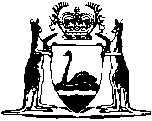 Magistrates Court Act 2004Magistrates Court (Fees) Regulations 2005Western AustraliaMagistrates Court (Fees) Regulations 2005Contents1.	Citation	12.	Commencement	13.	Terms used	14.	General fees	35A.	Fees for small businesses and non-profit associations	45.	Exemptions	56.	Some fees subject to conditions or must be waived	77.	Fees to be paid before documents etc. filed	88.	Who is an eligible individual or eligible entity	89A.	Application to be recognised as eligible individual or eligible entity	99B.	Recognition as eligible individual or eligible entity	109C.	False or misleading statements	119D.	Refunds	1210.	Fee for allocation of hearing dates etc. (Sch. 1 Div. 2 it. 5), when to be paid	1211.	Half daily hearing fee (Sch. 1 Div. 2 it. 6)	1212.	Court information, fees for	1313.	Disputes as to fees, determination of	1314.	Unpaid fees, recovery of	1315.	Transitional provisions	14Schedule 1 — FeesDivision 1 — GeneralDivision 2 — Civil jurisdictionDivision 3 — Criminal jurisdictionSchedule 2 — Forms1.	Declaration that a person is a small business or a non-profit association	313.	Application for determination of dispute about fees	33Notes	Compilation table	34Defined termsWestern AustraliaMagistrates Court Act 2004Magistrates Court (Fees) Regulations 20051.	Citation		These regulations are the  (Fees) Regulations 2005 1.2.	Commencement		These regulations come into operation on the day on which the  Act 2004 comes into operation or on the day of their publication in the Gazette, whichever is the later 1.3.	Terms used		In these regulations unless the contrary intention appears — 	case statement has the meaning given to that term in the  (Civil Proceedings) Act 2004 section 3(1);	claim has the meaning given to that term in the  (Civil Proceedings) Act 2004 section 3(1);	claimant means a person who commences a case as defined in the  (Civil Proceedings) Act 2004 section 3(1);	corporation has the meaning given by section 57A of the Corporations Act 2001 of the Commonwealth;	counterclaim has the meaning given to that term in the  (Civil Proceedings) Act 2004 section 9(1);	eligible entity means an entity referred to in regulation 8(3);	eligible entity fee, in relation to a matter specified in an item in Schedule 1, means the fee shown in column A for that item;	eligible individual means an individual referred to in regulation 8(2);	eligible individual fee, in relation to a matter specified in an item in Schedule 1 means the fee shown in column C for that item;	enforcement officer has the meaning given to that term in the Civil Judgments Enforcement Act 2004 section 3;	entity does not include an individual;	Form, if followed by a number, means the form of that number in Schedule 2 completed in accordance with these regulations;	individual does not include a public officer of the Commonwealth, of this State or any other State, or of any Territory acting in the course of his or her duties as such an officer;	minor cases procedure has the meaning given to that term in the  (Civil Proceedings) Act 2004 section 3(1);	non-profit association means a society, club, institution or body that is not for the purpose of trading or securing pecuniary profit for its members from its transactions;	party means a party to a case as defined in the  (Civil Proceedings) Act 2004 section 3(1);	person means an individual or an entity;	prosecution notice has the meaning given to that term in the Criminal Procedure Act 2004 section 3(1);	small business means — 	(a)	an individual or individuals in partnership who wholly own and operate a business undertaking that has less than 20 full-time equivalent employees and partners;	(b)	a business undertaking that is wholly owned and operated by an individual or individuals in partnership and has less than 20 full-time equivalent employees or partners;	(c)	a co-operative as defined in the Co-operatives Act 2009 that has less than 20 full-time equivalent employees and that is not a subsidiary of another co-operative or corporation that has 20 or more full-time equivalent employees;	(d)	a corporation within the meaning of the Statutory Corporations (Liability of Directors) Act 1996 that has less than 20 full-time equivalent employees and that is not a body that would be a subsidiary, if the corporation were a corporation to which the Corporations Act 2001 of the Commonwealth applies, of a corporation within the meaning of the Corporations Act 2001 of the Commonwealth or the Statutory Corporations (Liability of Directors) Act 1996 that has 20 or more full-time equivalent employees;	subsidiary has the meaning given to that term in section 9 of the Corporations Act 2001 of the Commonwealth.	[Regulation 3 amended in Gazette 23 Jun 2006 p. 2178; 14 Jun 2016 p. 1909-10.]4.	General fees	(1)	Subject to the provisions of these regulations, the fees specified in Schedule 1 are to be charged in respect of the matters referred to in the Act section 42 in relation to which they are applicable.	(2)	In relation to a matter specified in an item in Schedule 1 Division 1 or Division 3 — 	(a)	the fee payable by an individual who is not an eligible individual — is the fee shown in column A for that item; or	(b)	the fee payable by an eligible individual — is the eligible individual fee for that item; or	(c)	the fee payable by an entity that is not an eligible entity — is the fee shown in column B for that item; or	(d)	the fee payable by an eligible entity — is the eligible entity fee for that item.	(3)	A note to an item in Schedule 1 has effect according to its tenor as if it were a provision of these regulations.	(4)	Except as provided in Schedule 1 a fee must not be charged in respect of any of the following — 	(a)	filing an affidavit;	(b)	filing a case statement;	(c)	search by a party;	(d)	sealing a copy of a document;	(e)	drawing up, settling or signing a judgment or order;	(f)	amending or supplementing a case statement;	(g)	making a request under the rules of court;	(h)	filing, depositing, giving, issuing or serving any other document required or permitted by the rules of court to be filed, deposited, given, issued or served in connection with proceedings in the Court.	(5)	No fee is to be charged in respect of any attendance in court if the attendance is required by an order of the Court made on its own motion.	[(6)-(12)	deleted]	[Regulation 4 amended in Gazette 14 Jun 2016 p. 1910.]5A.	Fees for small businesses and non-profit associations	(1)	An entity that is a small business or a non-profit association may lodge a declaration in the form of Schedule 2 Form 1.	(2)	On the lodgment of a declaration the entity is to be charged fees as if it were an eligible entity.	(3)	Subregulation (2) does not apply to fees payable by joint parties unless each party is a small business or non-profit association.	(4)	An entity that has lodged a declaration under subregulation (1) must immediately advise the Principal Registrar if the entity ceases to be a small business or non-profit association as the case requires.	Penalty for this subregulation: a fine of $1 000.	(5)	If an entity is charged a fee under subregulation (2) when the entity was not a small business or a non-profit association, the Court may — 	(a)	order that the entity pay the difference between the amount of the fee the entity paid and the fee that would otherwise be payable by the entity; and	(b)	make orders to enforce the order for the payment.	(6)	An order under subregulation (5)(b) may include orders relating to the future conduct of the matter to which the fees relate or the effect of anything that has been done in respect of the matter until the sum ordered to be paid has been paid. 	[Regulation 5A inserted in Gazette 14 Jun 2016 p. 1911-12.]5.	Exemptions	(1)	A fee is not to be charged in respect of — 	(a)	an application under the Restraining Orders Act 1997 for a family violence restraining order or violence restraining order or to vary or cancel a restraining order; or	(b)	an application under Prohibited Behaviour Orders Act 2010 for a prohibited behaviour order or to vary or cancel a prohibited behaviour order.	(2)	A person is not required to pay a fee in respect of a matter if — 	(a)	a written law provides that the person is not required to pay a fee in respect of a matter of that type; or	(b)	the person has not reached 18 years of age on the day the fee would otherwise be payable.	[Regulation 5 inserted in Gazette 27 Mar 2012 p. 1507; amended in Gazette 14 Jun 2016 p. 1912; 27 Jun 2017 p. 3435.]6.	Some fees subject to conditions or must be waived	(1)	This regulation applies to — 	(a)	proceedings in the Court’s criminal jurisdiction; and	(b)	proceedings under the Restraining Orders Act 1997.	(2)	In this regulation — 	respondent has the meaning given to that term in the Restraining Orders Act 1997 section 3.	(3)	If — 	(a)	proceedings are instituted or taken — 	(i)	by a police officer; or	(ii)	by an officer of a department as defined in the Public Sector Management Act 1994 section 3(1) on behalf of that department;		or	(b)	a member of the State Solicitor’s Office acts or appears on behalf of a board or other body,		the appropriate prescribed fees are payable only upon conviction of and recovery from the accused or the making of a restraining order and recovery from the respondent.	(4)	A registrar must, in the case where — 	(a)	a respondent requests a copy of an application, either personally or by counsel or solicitor; and	(b)	the Court has not made a decision in relation to the application; and	(c)	the respondent has not previously obtained a copy of the application under this subregulation,		waive the fee for a copy of the application.7.	Fees to be paid before documents etc. filed	(1)	This regulation applies to proceedings in the Court’s civil jurisdiction.	(2)	Subject to the provisions of these regulations — 	(a)	a claim, application or other document must not be filed, issued or otherwise dealt with; and	(b)	no other matter or thing is to be done in the Court or by an officer of the Court,		unless the fee, if any, payable upon or in respect of filing, sealing, issuing or otherwise dealing with that claim, application or other document or upon or in respect of the doing of that matter or thing, has been paid.8.	Who is an eligible individual or eligible entity	(1)	In this regulation — 	Centrelink means the Commonwealth agency known as Centrelink.	(2)	An eligible individual is — 	(a)	an individual who holds one or more of the following cards issued by Centrelink — 	(i)	a health care card;	(ii)	a health benefit card;	(iii)	a pensioner concession card;	(iv)	a Commonwealth seniors health card;		or	(b)	an individual who holds any other card issued by Centrelink or the Department of Veterans’ Affairs of the Commonwealth that certifies entitlement to Commonwealth health concessions; or	(c)	an individual who is in receipt of a youth training allowance, or an AUSTUDY allowance, as defined in the Social Security Act 1991 (Commonwealth) section 23(1); or	(d)	an individual who is in receipt of benefits under the Commonwealth student assistance scheme known as the ABSTUDY Scheme; or	(e)	an individual who has been granted legal aid under the Legal Aid Commission Act 1976 or a legal aid scheme or service established under a Commonwealth, State or Territory law in respect of the proceedings in relation to which a fee would otherwise be payable; or	(f)	an individual who the Court or a registrar has directed is an eligible individual under regulation 9B(1)(b).	(3)	An eligible entity is — 	(a)	an entity that has been granted legal aid under the Legal Aid Commission Act 1976 or a legal aid scheme or service established under a Commonwealth, State or Territory law in respect of the proceedings in relation to which a fee would otherwise be payable; or	(b)	an entity that the Court or a registrar has directed is an eligible entity under regulation 9B(2)(b).	[Regulation 8 inserted in Gazette 14 Jun 2016 p. 1912-14.]9A.	Application to be recognised as eligible individual or eligible entity	(1)	A person may apply for — 	(a)	a direction under regulation 9B(1) that the person is an eligible individual in respect of a matter specified in Schedule 1; or	(b)	a direction under regulation 9B(2) that the person is an eligible entity in respect of a matter specified in Schedule 1.	(2)	An application is to be in a form approved by the Chief Magistrate and is to specify — 	(a)	for an individual — the matter in respect of which the individual is seeking to pay the eligible individual fee; or	(b)	for an entity — the matter in respect of which the entity is seeking to pay the eligible entity fee.	(3)	Despite anything else in these regulations, a fee is not to be charged in respect of an application under subregulation (1).	[Regulation 9A inserted in Gazette 14 Jun 2016 p. 1914.]9B.	Recognition as eligible individual or eligible entity	(1)	The Court or a registrar may, on an application under regulation 9A(1)(a) — 	(a)	direct that a person is an eligible individual described in regulation 8(2)(a) to (e) in respect of the matter if satisfied that the person meets one or more of the requirements set out in those paragraphs; or	(b)	direct that a person is an eligible individual described in regulation 8(2)(f) if satisfied that the person should be required to pay only an eligible individual fee in respect of the matter for either, or both, of the following reasons — 	(i)	financial hardship;	(ii)	the interests of justice.	(2)	The Court or a registrar may, on an application under regulation 9A(1)(b) — 	(a)	direct that a person is an eligible entity described in regulation 8(3)(a) in respect of the matter if satisfied that the person meets the requirements set out in that paragraph; or	(b)	direct that a person is an eligible entity described in regulation 8(3)(b) if satisfied that the person should be required to pay only the eligible entity fee in respect of the matter for either, or both, of the following reasons — 	(i)	financial hardship;	(ii)	the interests of justice.	(3)	The Court or a registrar may, before an application is determined, direct the applicant to provide to the magistrate, the registrar or the Court further information relating to the application.	(4)	A direction to provide further information — 	(a)	may be made in writing or orally; and 	(b)	may require that the information is provided either in writing or orally.	[Regulation 9B inserted in Gazette 14 Jun 2016 p. 1914-15.]9C.	False or misleading statements	(1)	A person who makes a statement or representation in a declaration or application made under these regulations or provides further information in relation to a declaration or application, that the person knows or has reason to believe is false or misleading in a material particular commits an offence.	Penalty for this subregulation: a fine of $1 000.	(2)	The Court or a registrar may make an order that the declaration lodged by a person under regulation 5A(1) is invalid if satisfied, having given the person an opportunity to make a written submission, that the person has contravened subregulation (1).	(3)	The Court or a registrar may revoke a direction made under regulation 9B(1) or (2) if satisfied, having given the person an opportunity to make a written submission, that the person has contravened subregulation (1).	(4)	If a declaration is declared invalid under subregulation (2) or a direction is revoked under subregulation (3), the Court may — 	(a)	order that the person in respect of whom the declaration or direction was made pay the difference between the fee the person paid and the fee that would otherwise be payable by the person; and	(b)	make an order to enforce the order for the payment.	(5)	An order under subregulation (4)(b) may include orders relating to the future conduct of the proceedings to which the fees relate or the effect of anything that has been done in respect of the proceedings until the sum ordered to be paid has been paid.	[Regulation 9C inserted in Gazette 14 Jun 2016 p. 1916.]9D.	Refunds	(1)	A judicial officer or registrar presiding in a proceeding may order the refund of the difference between the amount of a fee paid by a person in respect of the proceeding and the amount of the fee that the person was entitled to be charged under these regulations in respect of the proceedings.	(2)	A registrar may refund to a person the amount of a fee, or part of a fee, paid by the person if the amount was paid in error.	[Regulation 9D inserted in Gazette 14 Jun 2016 p. 1917.][9.	Deleted in Gazette 14 Jun 2016 p. 1912.]10.	Fee for allocation of hearing dates etc. (Sch. 1 Div. 2 it. 5), when to be paid		The fee referred to in Schedule 1 Division 2 item 5 or so much of it as has not been waived or reduced under regulation 8 must be paid immediately after the Court determines the number of days to be allocated for the hearing.11.	Half daily hearing fee (Sch. 1 Div. 2 it. 6)		If a fee is to be paid under Schedule 1 Division 2 item 6, the hearing is not to be reconvened until that fee has been paid or so much of it as has not been waived or reduced under regulation 8 has been paid.12.	Court information, fees for		A person to whom information is provided under the  (General) Rules 2005 rule 41A is liable to —	(a)	if the information is not provided by email — a fee in the amount referred to in Schedule 1 Division 1 item 5(a) for each case specified in the information;	(b)	if the information is provided by email — an annual fee in the amount referred to in Schedule 1 Division 1 item 5(b) for all information provided in the relevant year.	[Regulation 12 inserted in Gazette 22 Aug 2008 p. 3670.]13.	Disputes as to fees, determination of	(1)	If a question arises as to the fee payable or applicable in a particular case, that question is to be determined by the Principal Registrar of the Court.	(2)	An application for a determination under subregulation (1) is to be in the form of Form 3.	(3)	Any person affected by the determination under subregulation (1) may have it reviewed by the Court in a summary manner.	(4)	Despite the provisions of these regulations, no fee is payable in relation to the determination of a question under subregulation (1) or a review under subregulation (3).14.	Unpaid fees, recovery of		Any unpaid fee is a debt due to the State and may be recovered by action in a court of competent jurisdiction.15.	Transitional provisions	(1)	In this regulation — 	commencement day means the day on which these regulations come into operation.	(2)	A fee is not to be charged under Schedule 1 Division 2 item 5 or 6 in respect of days allocated for a hearing if — 	(a)	the case was part heard before the commencement day; or	(b)	the case is one for which hearing days had been allocated before the commencement day; or	(c)	dates for a hearing were allocated before the commencement day, the hearing did not proceed on those dates on a ’s or the Court’s own motion, and the Court has allocated other hearing dates on or after the commencement day.Schedule 1 — Fees[r. 4]	[Heading inserted in Gazette 7 Jul 2017 p. 3754.]Division 1 — General	[Heading inserted in Gazette 7 Jul 2017 p. 3754.]	[Division 1 inserted in Gazette 7 Jul 2017 p. 3754-61.]Division 2 — Civil jurisdiction	[Heading inserted in Gazette 7 Jul 2017 p. 3761.]	[Division 2 inserted in Gazette 7 Jul 2017 p. 3761-70; amended in Gazette 9 Feb 2018 p. 404.]Division 3 — Criminal jurisdiction	[Heading inserted in Gazette 7 Jul 2017 p. 3770.]	[Division 3 inserted in Gazette 7 Jul 2017 p. 3770-1.]Schedule 2 — Forms[r. 5A(1) and 13(2)]	[Heading amended in Gazette 14 Jun 2016 p. 1933.]1.	Declaration that a person is a small business or a non-profit association	[Form 1 amended in Gazette 14 Jun 2016 p. 1934.][Form 2 deleted in Gazette 4 Sep 2015 p. 3695.]3.	Application for determination of dispute about fees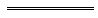 Notes1	This is a compilation of the Magistrates Court (Fees) Regulations 2005 and includes the amendments made by the other written laws referred to in the following table.  The table also contains information about any reprint.Compilation table2	The Companies (Co-operative) Act 1943 was repealed by the Co-operatives Act 2009.3	The Table to r. 4 of the  (Fees) Amendment Regulations (No. 2) 2011 included amendments to Schedule 1 Divisions 2 and 3.  These amendments are not included because the instruction in r. 4 referred only to Schedule 1 Division 1.Defined terms[This is a list of terms defined and the provisions where they are defined.  The list is not part of the law.]Defined term	Provision(s)case statement	3Centrelink	8(1)claim	3claimant	3commencement day	15(1)corporation	3counterclaim	3eligible entity	3eligible entity fee	3eligible individual	3eligible individual fee	3enforcement officer	3entity	3Form	3individual	3minor cases procedure	3non-profit association	3party	3person	3prosecution notice	3respondent	6(2)small business	3subsidiary	3ItemMatterColumn AFee for individual or eligible entity
$Column BFee for entity


$Column CFee for eligible
individual

$1.(a)	for every order or conviction drawn up in the Court’s criminal jurisdiction16.4016.404.95(b)	for issue of a duplicate document or order16.4016.404.952.For the service of any application, summons, originating process, notice or order of the Court or any other process requiring service71.5071.5071.50Note
The fee is payable whether or not the service is successful and covers up to 3 attempts at service at the same address.Note
The fee is payable whether or not the service is successful and covers up to 3 attempts at service at the same address.Note
The fee is payable whether or not the service is successful and covers up to 3 attempts at service at the same address.Note
The fee is payable whether or not the service is successful and covers up to 3 attempts at service at the same address.Note
The fee is payable whether or not the service is successful and covers up to 3 attempts at service at the same address.3.If it is necessary to travel to execute a warrant or other process, or on service of a summons, order of the Court, other process or document, or on making an arrest or for all attempts, attendances and inspections, from the enforcement officer’s office or nearest Police Station — (a)	for each kilometre travelled (1 way) in the metropolitan area(b)	for each kilometre travelled (1 way) outside the metropolitan area


1.85


2.05


1.85


2.05


1.85


2.05Note
If more than 1 process or document is executed or served by an enforcement officer at the same time on the same person or on different persons at the same address, only 1 allowance for kilometres is chargeable.Note
If more than 1 process or document is executed or served by an enforcement officer at the same time on the same person or on different persons at the same address, only 1 allowance for kilometres is chargeable.Note
If more than 1 process or document is executed or served by an enforcement officer at the same time on the same person or on different persons at the same address, only 1 allowance for kilometres is chargeable.Note
If more than 1 process or document is executed or served by an enforcement officer at the same time on the same person or on different persons at the same address, only 1 allowance for kilometres is chargeable.Note
If more than 1 process or document is executed or served by an enforcement officer at the same time on the same person or on different persons at the same address, only 1 allowance for kilometres is chargeable.4.(a)	for searching any record or proceeding other than a search by or on behalf of a party to the proceedings in the Court’s civil jurisdiction






41.40






41.40






12.40(b)	for listening to or viewing any electronic recording that requires supervision by an officer of the Court, a search fee ofAnd in addition to the search fee, for each hour of the officer’s time







41.40

101.00







41.40

101.00







12.40

30.30Note
Item 4(a) does not apply in relation to information provided under the Magistrates Court (General) Rules 2005 rule 41A.Note
Item 4(a) does not apply in relation to information provided under the Magistrates Court (General) Rules 2005 rule 41A.Note
Item 4(a) does not apply in relation to information provided under the Magistrates Court (General) Rules 2005 rule 41A.Note
Item 4(a) does not apply in relation to information provided under the Magistrates Court (General) Rules 2005 rule 41A.Note
Item 4(a) does not apply in relation to information provided under the Magistrates Court (General) Rules 2005 rule 41A.5.For provision of information under the Magistrates Court (General) Rules 2005 rule 41A — (a)	fee per case specified in the information(b)	annual fee for information provided by email to approved recipient

1.85



59 579.00

1.85



59 579.00

0.55



59 579.00Note
The fee under item 5(b) is payable on the date on which the recipient is approved by the Attorney General and on each anniversary of that date.Note
The fee under item 5(b) is payable on the date on which the recipient is approved by the Attorney General and on each anniversary of that date.Note
The fee under item 5(b) is payable on the date on which the recipient is approved by the Attorney General and on each anniversary of that date.Note
The fee under item 5(b) is payable on the date on which the recipient is approved by the Attorney General and on each anniversary of that date.Note
The fee under item 5(b) is payable on the date on which the recipient is approved by the Attorney General and on each anniversary of that date.6.(a)	on an application or summons for the production of records or documents that are required to be produced to any court, tribunal, arbitrator or umpire







61.00







61.00







18.30(b)	if an officer is required to attend at any court or place out of the Court building where the officer is based, the officer’s reasonable expenses and, in addition for each hour when the officer is necessarily absent from the officer’s office













91.00













91.00













27.307.(a)	for copies of documents or exhibits for each page or part of a page



1.70



1.70



0.50(b)	for a copy of reasons for judgment —	(i)	for each copy consisting of not more than 10 pages issued to a person not a party to the proceedings and for each copy in excess of 1 copy issued to a party to the proceedings












14.40












14.40












4.25	(ii)	for each copy consisting of 10 or more pages an additional fee per page of




1.85




1.85




0.55(c)	for certifying that a document is a true copy, an additional fee of


19.95


19.95


6.00Note
Fee under item 7(a) for a copy of an application is not payable where circumstances under regulation 6(4) exist.Note
Fee under item 7(a) for a copy of an application is not payable where circumstances under regulation 6(4) exist.Note
Fee under item 7(a) for a copy of an application is not payable where circumstances under regulation 6(4) exist.Note
Fee under item 7(a) for a copy of an application is not payable where circumstances under regulation 6(4) exist.Note
Fee under item 7(a) for a copy of an application is not payable where circumstances under regulation 6(4) exist.8.(a)	for a copy of a transcript, or part of a transcript — 	(i)	provided within 1 day after the day on which the fee is paid

19.10 plus 7.85 per page

19.10 plus 15.70 per page

5.70 plus 
2.35 per page	(ii)	provided within 4 days after the day on which the fee is paid

19.10 plus 
6.80 per page

19.10 plus 
13.70 per page

5.70 plus 2.05 per page	(iii)	provided within 7 days after the day on which the fee is paid

19.10 plus 
6.55 per page19.10 plus
13.05 per page5.70 plus 
2.00 per page(b)	for an additional copy of the transcript, or part of the transcript, provided under paragraph (a) — 	(i)	in electronic format19.95 per copy19.95 per copy6.00 per copy	(ii)	paper copy1.95 per page1.95 per page0.55 per pageNote
Fees under this item are payable in the case of an indictable offence dealt with summarily.Note
Fees under this item are payable in the case of an indictable offence dealt with summarily.Note
Fees under this item are payable in the case of an indictable offence dealt with summarily.Note
Fees under this item are payable in the case of an indictable offence dealt with summarily.Note
Fees under this item are payable in the case of an indictable offence dealt with summarily.ItemMatterColumn AFee for individual or eligible entity
$Column BFee for entity


$Column CFee for eligible individual

$1.On filing any claim or any originating process to commence proceedings in the Court — (a)	for a claim not exceeding $10 000;
120.00
233.00
35.90(b)	for a claim exceeding $10 000 but not exceeding $50 000;(c)	for a claim exceeding $50 000


304.00
485.00


594.00
943.00


91.50
100.00Note
Not payable in respect of applications made under item 10 or 11.Note
Not payable in respect of applications made under item 10 or 11.Note
Not payable in respect of applications made under item 10 or 11.Note
Not payable in respect of applications made under item 10 or 11.Note
Not payable in respect of applications made under item 10 or 11.2.On filing a counterclaim, a set-off, a third party claim or any other application for which no fee has been provided in this Division — (a)	for a claim not exceeding $10 000
77.50
151.50
23.20(b)	for a claim exceeding $10 000 but not exceeding $50 000(c)	for a claim exceeding $50 000


142.00
226.00


235.00
377.00


42.50
67.503.On commencing an appeal — (a)	for a claim not exceeding $10 000(b)	for a claim exceeding $10 000 but not exceeding $50 000(c)	for a claim exceeding $50 000
39.90


60.00
80.50
103.00


156.50
210.00
12.00


17.95
24.104.Application for hearing — (a)	for a claim not exceeding $10 000(b)	for a claim exceeding $10 000 but not exceeding $50 000(c)	for a claim exceeding $50 000
189.50


345.00
383.00
367.00


664.00
742.00
56.50


100.00
100.00Note 1
No fee is payable for applications for hearing of matters dealt with under the minor cases procedure, residential tenancies proceedings, applications under item 10 or 11 or for relisting a hearing, or if the proceedings are of an interlocutory nature only.Note 1
No fee is payable for applications for hearing of matters dealt with under the minor cases procedure, residential tenancies proceedings, applications under item 10 or 11 or for relisting a hearing, or if the proceedings are of an interlocutory nature only.Note 1
No fee is payable for applications for hearing of matters dealt with under the minor cases procedure, residential tenancies proceedings, applications under item 10 or 11 or for relisting a hearing, or if the proceedings are of an interlocutory nature only.Note 1
No fee is payable for applications for hearing of matters dealt with under the minor cases procedure, residential tenancies proceedings, applications under item 10 or 11 or for relisting a hearing, or if the proceedings are of an interlocutory nature only.Note 1
No fee is payable for applications for hearing of matters dealt with under the minor cases procedure, residential tenancies proceedings, applications under item 10 or 11 or for relisting a hearing, or if the proceedings are of an interlocutory nature only.Note 2
No fee is payable in respect of listing an appeal for hearing.Note 2
No fee is payable in respect of listing an appeal for hearing.Note 2
No fee is payable in respect of listing an appeal for hearing.Note 2
No fee is payable in respect of listing an appeal for hearing.Note 2
No fee is payable in respect of listing an appeal for hearing.Note 3
No fee is payable by the defendant for applications for hearing of a set-off or counterclaim providing this fee has been paid previously by the applicant.Note 3
No fee is payable by the defendant for applications for hearing of a set-off or counterclaim providing this fee has been paid previously by the applicant.Note 3
No fee is payable by the defendant for applications for hearing of a set-off or counterclaim providing this fee has been paid previously by the applicant.Note 3
No fee is payable by the defendant for applications for hearing of a set-off or counterclaim providing this fee has been paid previously by the applicant.Note 3
No fee is payable by the defendant for applications for hearing of a set-off or counterclaim providing this fee has been paid previously by the applicant.Note 4
Includes pre-trial conference, mediation conference, directions hearing and listing conference.Note 4
Includes pre-trial conference, mediation conference, directions hearing and listing conference.Note 4
Includes pre-trial conference, mediation conference, directions hearing and listing conference.Note 4
Includes pre-trial conference, mediation conference, directions hearing and listing conference.Note 4
Includes pre-trial conference, mediation conference, directions hearing and listing conference.5.For allocation of a date or dates of hearing of an application, appeal or proceedings, for each half day allocated — (a)	for a claim not exceeding $10 000(b)	for a claim exceeding $10 000 but not exceeding $50 000(c)	for a claim exceeding $50 000
109.00


192.00
274.00
285.00


498.00
709.00
32.70


57.50
82.00Note 1
This fee is not payable for matters dealt with under the minor cases procedure, residential tenancies proceedings or applications under item 10 or 11.Note 1
This fee is not payable for matters dealt with under the minor cases procedure, residential tenancies proceedings or applications under item 10 or 11.Note 1
This fee is not payable for matters dealt with under the minor cases procedure, residential tenancies proceedings or applications under item 10 or 11.Note 1
This fee is not payable for matters dealt with under the minor cases procedure, residential tenancies proceedings or applications under item 10 or 11.Note 1
This fee is not payable for matters dealt with under the minor cases procedure, residential tenancies proceedings or applications under item 10 or 11.Note 2
No fee is payable if the proceedings are of an interlocutory nature only.Note 2
No fee is payable if the proceedings are of an interlocutory nature only.Note 2
No fee is payable if the proceedings are of an interlocutory nature only.Note 2
No fee is payable if the proceedings are of an interlocutory nature only.Note 2
No fee is payable if the proceedings are of an interlocutory nature only.Note 3
The fee to be charged is to be determined on the basis that the days allocated for a hearing are the number of days determined by the Court at a listing conference.Note 3
The fee to be charged is to be determined on the basis that the days allocated for a hearing are the number of days determined by the Court at a listing conference.Note 3
The fee to be charged is to be determined on the basis that the days allocated for a hearing are the number of days determined by the Court at a listing conference.Note 3
The fee to be charged is to be determined on the basis that the days allocated for a hearing are the number of days determined by the Court at a listing conference.Note 3
The fee to be charged is to be determined on the basis that the days allocated for a hearing are the number of days determined by the Court at a listing conference.Note 4
The fee is to be refunded or transferred to a new allocated date or dates if the Court or registrar is satisfied that an adjournment was due to circumstances beyond the control of the parties.  Otherwise the fee is non-refundable in respect of any allocated dates that are not required.Note 4
The fee is to be refunded or transferred to a new allocated date or dates if the Court or registrar is satisfied that an adjournment was due to circumstances beyond the control of the parties.  Otherwise the fee is non-refundable in respect of any allocated dates that are not required.Note 4
The fee is to be refunded or transferred to a new allocated date or dates if the Court or registrar is satisfied that an adjournment was due to circumstances beyond the control of the parties.  Otherwise the fee is non-refundable in respect of any allocated dates that are not required.Note 4
The fee is to be refunded or transferred to a new allocated date or dates if the Court or registrar is satisfied that an adjournment was due to circumstances beyond the control of the parties.  Otherwise the fee is non-refundable in respect of any allocated dates that are not required.Note 4
The fee is to be refunded or transferred to a new allocated date or dates if the Court or registrar is satisfied that an adjournment was due to circumstances beyond the control of the parties.  Otherwise the fee is non-refundable in respect of any allocated dates that are not required.Note 5
If written advice of settlement or written notice of intended adjournment is received by the Court not later than 35 days before the date allocated for the commencement of the hearing of the proceedings, an amount equal to 75% of the fee is refundable.  If written advice of settlement or written notice of intended adjournment is received by the Court no later than 21 days before the date allocated for the commencement of the hearing of the proceedings, an amount equal to 50% of the fee is refundable.Note 5
If written advice of settlement or written notice of intended adjournment is received by the Court not later than 35 days before the date allocated for the commencement of the hearing of the proceedings, an amount equal to 75% of the fee is refundable.  If written advice of settlement or written notice of intended adjournment is received by the Court no later than 21 days before the date allocated for the commencement of the hearing of the proceedings, an amount equal to 50% of the fee is refundable.Note 5
If written advice of settlement or written notice of intended adjournment is received by the Court not later than 35 days before the date allocated for the commencement of the hearing of the proceedings, an amount equal to 75% of the fee is refundable.  If written advice of settlement or written notice of intended adjournment is received by the Court no later than 21 days before the date allocated for the commencement of the hearing of the proceedings, an amount equal to 50% of the fee is refundable.Note 5
If written advice of settlement or written notice of intended adjournment is received by the Court not later than 35 days before the date allocated for the commencement of the hearing of the proceedings, an amount equal to 75% of the fee is refundable.  If written advice of settlement or written notice of intended adjournment is received by the Court no later than 21 days before the date allocated for the commencement of the hearing of the proceedings, an amount equal to 50% of the fee is refundable.Note 5
If written advice of settlement or written notice of intended adjournment is received by the Court not later than 35 days before the date allocated for the commencement of the hearing of the proceedings, an amount equal to 75% of the fee is refundable.  If written advice of settlement or written notice of intended adjournment is received by the Court no later than 21 days before the date allocated for the commencement of the hearing of the proceedings, an amount equal to 50% of the fee is refundable.6.Half daily hearing fee before the Court constituted by a magistrate — (a)	for a claim not exceeding $10 000(b)	for a claim exceeding $10 000 but not exceeding $50 000(c)	for a claim exceeding $50 000
109.00


192.00
274.00
285.00


498.00
709.00
32.70


57.50
82.00Note 1
This fee is not payable for matters dealt with under the minor cases procedure, residential tenancies proceedings, applications under item 10 or 11 or if the proceedings are of an interlocutory nature only.Note 1
This fee is not payable for matters dealt with under the minor cases procedure, residential tenancies proceedings, applications under item 10 or 11 or if the proceedings are of an interlocutory nature only.Note 1
This fee is not payable for matters dealt with under the minor cases procedure, residential tenancies proceedings, applications under item 10 or 11 or if the proceedings are of an interlocutory nature only.Note 1
This fee is not payable for matters dealt with under the minor cases procedure, residential tenancies proceedings, applications under item 10 or 11 or if the proceedings are of an interlocutory nature only.Note 1
This fee is not payable for matters dealt with under the minor cases procedure, residential tenancies proceedings, applications under item 10 or 11 or if the proceedings are of an interlocutory nature only.Note 2
The fee to be charged is to be paid in respect of any number of hearing days or half days greater than the number of hearing days for which a fee has been paid under item 5.Note 2
The fee to be charged is to be paid in respect of any number of hearing days or half days greater than the number of hearing days for which a fee has been paid under item 5.Note 2
The fee to be charged is to be paid in respect of any number of hearing days or half days greater than the number of hearing days for which a fee has been paid under item 5.Note 2
The fee to be charged is to be paid in respect of any number of hearing days or half days greater than the number of hearing days for which a fee has been paid under item 5.Note 2
The fee to be charged is to be paid in respect of any number of hearing days or half days greater than the number of hearing days for which a fee has been paid under item 5.Note 3
This fee is payable for each additional day or part day that a hearing proceeds beyond the date or dates allocated in item 5.Note 3
This fee is payable for each additional day or part day that a hearing proceeds beyond the date or dates allocated in item 5.Note 3
This fee is payable for each additional day or part day that a hearing proceeds beyond the date or dates allocated in item 5.Note 3
This fee is payable for each additional day or part day that a hearing proceeds beyond the date or dates allocated in item 5.Note 3
This fee is payable for each additional day or part day that a hearing proceeds beyond the date or dates allocated in item 5.Note 4
The daily fee becomes payable on a day-to-day basis and is payable prior to the daily reconvening of the hearing.Note 4
The daily fee becomes payable on a day-to-day basis and is payable prior to the daily reconvening of the hearing.Note 4
The daily fee becomes payable on a day-to-day basis and is payable prior to the daily reconvening of the hearing.Note 4
The daily fee becomes payable on a day-to-day basis and is payable prior to the daily reconvening of the hearing.Note 4
The daily fee becomes payable on a day-to-day basis and is payable prior to the daily reconvening of the hearing.7.On filing of an interlocutory application or application for assessment of damages or summary judgment that requires hearing before a magistrate or registrar — (a)	for a claim not exceeding $10 000(b)	for a claim exceeding $10 000 but not exceeding $50 000(c)	for a claim exceeding $50 000
100.00


120.50
162.50
194.00


233.00
317.00
29.90


36.00
48.60Note 1
This fee is not payable for matters dealt with under the minor cases procedure, residential tenancies proceedings or applications under item 10 or 11.Note 1
This fee is not payable for matters dealt with under the minor cases procedure, residential tenancies proceedings or applications under item 10 or 11.Note 1
This fee is not payable for matters dealt with under the minor cases procedure, residential tenancies proceedings or applications under item 10 or 11.Note 1
This fee is not payable for matters dealt with under the minor cases procedure, residential tenancies proceedings or applications under item 10 or 11.Note 1
This fee is not payable for matters dealt with under the minor cases procedure, residential tenancies proceedings or applications under item 10 or 11.Note 2
This fee is inclusive of the hearing of the application and includes any adjournment of the hearing.Note 2
This fee is inclusive of the hearing of the application and includes any adjournment of the hearing.Note 2
This fee is inclusive of the hearing of the application and includes any adjournment of the hearing.Note 2
This fee is inclusive of the hearing of the application and includes any adjournment of the hearing.Note 2
This fee is inclusive of the hearing of the application and includes any adjournment of the hearing.Note 3
This fee is not payable for matters dealt with in the absence of a party.Note 3
This fee is not payable for matters dealt with in the absence of a party.Note 3
This fee is not payable for matters dealt with in the absence of a party.Note 3
This fee is not payable for matters dealt with in the absence of a party.Note 3
This fee is not payable for matters dealt with in the absence of a party.8.On an appointment to assess a bill of costs — (a)	for a claim not exceeding $10 000
(b)	for a claim exceeding $10 000 but not exceeding $50 000
(c)	for a claim exceeding $50 000
100.00 plus 2.5%


120.50 plus 2.5%
162.50 plus 2.5%
194.00 plus 2.5%


233.00 plus 2.5%
317.00 plus 2.5%
29.90 plus 0.0%


36.00 plus 0.0%
48.60 plus 0.0%Note 1
This fee is not payable for matters dealt with under the minor cases procedure, residential tenancies proceedings or applications under item 10 or 11.Note 1
This fee is not payable for matters dealt with under the minor cases procedure, residential tenancies proceedings or applications under item 10 or 11.Note 1
This fee is not payable for matters dealt with under the minor cases procedure, residential tenancies proceedings or applications under item 10 or 11.Note 1
This fee is not payable for matters dealt with under the minor cases procedure, residential tenancies proceedings or applications under item 10 or 11.Note 1
This fee is not payable for matters dealt with under the minor cases procedure, residential tenancies proceedings or applications under item 10 or 11.Note 2
The % rate is to be applied to the amount at which the bill is drawn.Note 2
The % rate is to be applied to the amount at which the bill is drawn.Note 2
The % rate is to be applied to the amount at which the bill is drawn.Note 2
The % rate is to be applied to the amount at which the bill is drawn.Note 2
The % rate is to be applied to the amount at which the bill is drawn.Note 3
If the parties agree on the bill of costs and the appointment is cancelled, the following percentage of the fee paid is to be refunded — 	(a)	if the appointment is cancelled less than 3 days before the day of the appointment, nil;	(b)	if the appointment is cancelled 3 days or more and less than 10 days before the day of the appointment, 50%;	(c)	if the appointment is cancelled 10 or more days before the day of the appointment, 80%.Note 3
If the parties agree on the bill of costs and the appointment is cancelled, the following percentage of the fee paid is to be refunded — 	(a)	if the appointment is cancelled less than 3 days before the day of the appointment, nil;	(b)	if the appointment is cancelled 3 days or more and less than 10 days before the day of the appointment, 50%;	(c)	if the appointment is cancelled 10 or more days before the day of the appointment, 80%.Note 3
If the parties agree on the bill of costs and the appointment is cancelled, the following percentage of the fee paid is to be refunded — 	(a)	if the appointment is cancelled less than 3 days before the day of the appointment, nil;	(b)	if the appointment is cancelled 3 days or more and less than 10 days before the day of the appointment, 50%;	(c)	if the appointment is cancelled 10 or more days before the day of the appointment, 80%.Note 3
If the parties agree on the bill of costs and the appointment is cancelled, the following percentage of the fee paid is to be refunded — 	(a)	if the appointment is cancelled less than 3 days before the day of the appointment, nil;	(b)	if the appointment is cancelled 3 days or more and less than 10 days before the day of the appointment, 50%;	(c)	if the appointment is cancelled 10 or more days before the day of the appointment, 80%.Note 3
If the parties agree on the bill of costs and the appointment is cancelled, the following percentage of the fee paid is to be refunded — 	(a)	if the appointment is cancelled less than 3 days before the day of the appointment, nil;	(b)	if the appointment is cancelled 3 days or more and less than 10 days before the day of the appointment, 50%;	(c)	if the appointment is cancelled 10 or more days before the day of the appointment, 80%.9.On the execution of an arrest warrant of any kind —(a)	for arresting the person131.65131.65131.65(b)	for conveying the person to a court or a custodial place and releasing the person from arrest or custody130.00130.00130.00(c)	for each 30 minutes after 2 hours and 30 minutes that an enforcement officer is required to keep the person in custody until the person is conveyed to a court or a custodial place

34.50

34.50

34.50Note 1
The fee under paragraph (a) is payable whether or not the Sheriff’s functions under the warrant are performed and includes up to 3 attempts to perform the functions at the same address.Note 1
The fee under paragraph (a) is payable whether or not the Sheriff’s functions under the warrant are performed and includes up to 3 attempts to perform the functions at the same address.Note 1
The fee under paragraph (a) is payable whether or not the Sheriff’s functions under the warrant are performed and includes up to 3 attempts to perform the functions at the same address.Note 1
The fee under paragraph (a) is payable whether or not the Sheriff’s functions under the warrant are performed and includes up to 3 attempts to perform the functions at the same address.Note 1
The fee under paragraph (a) is payable whether or not the Sheriff’s functions under the warrant are performed and includes up to 3 attempts to perform the functions at the same address.Note 2
The fee under paragraph (a) includes the costs of —	(a)	receiving and printing the warrant; and	(b)	attendances and inquiries before attempting arrest; and	(c)	giving any notice; and	(d)	making any report.Note 2
The fee under paragraph (a) includes the costs of —	(a)	receiving and printing the warrant; and	(b)	attendances and inquiries before attempting arrest; and	(c)	giving any notice; and	(d)	making any report.Note 2
The fee under paragraph (a) includes the costs of —	(a)	receiving and printing the warrant; and	(b)	attendances and inquiries before attempting arrest; and	(c)	giving any notice; and	(d)	making any report.Note 2
The fee under paragraph (a) includes the costs of —	(a)	receiving and printing the warrant; and	(b)	attendances and inquiries before attempting arrest; and	(c)	giving any notice; and	(d)	making any report.Note 2
The fee under paragraph (a) includes the costs of —	(a)	receiving and printing the warrant; and	(b)	attendances and inquiries before attempting arrest; and	(c)	giving any notice; and	(d)	making any report.10.For an application for an extraordinary drivers licence under the Road Traffic (Authorisation to Drive) Act 2008 section 27


196.50


N/A


59.0011.On filing — (a)	an application for a misconduct restraining order under the Restraining Orders Act 1997119.00119.0035.70(b)	an application under the Disposal of Uncollected Goods Act 1970119.00119.0035.70(c)	an application under the Fines, Penalties and Infringement Notices Enforcement Act 1994 section 101, 101AA or 101A119.00119.0035.70(d)	an application under the Dividing Fences Act 1961119.00119.0035.70(e)	an application under the Pawnbrokers and Second-hand Dealers Act 1994119.00119.0035.70ItemMatterColumn AFee for individual or eligible entity
$Column BFee for entity


$Column CFee for eligible
individual

$1.On filing — (a)	a prosecution notice100.00100.0029.90(b)	an application under the Criminal Procedure Act 2004 section 71100.00100.0029.902.For the issue of a summons or court hearing notice to an accused19.1519.1519.153.For a warrant of any kind — (a)	issue of it(b)	execution of it100.00130.00100.00130.0029.90130.00Form 1Magistrates Court (Fees) Regulations 2005(Regulation 4)Form 1Magistrates Court (Fees) Regulations 2005(Regulation 4)Form 1Magistrates Court (Fees) Regulations 2005(Regulation 4)Form 1Magistrates Court (Fees) Regulations 2005(Regulation 4)Declaration that a person is a small business or a non-profit associationDeclaration that a person is a small business or a non-profit associationDeclaration that a person is a small business or a non-profit associationDeclaration that a person is a small business or a non-profit associationIn the Magistrates Court of Western AustraliaIn the Magistrates Court of Western AustraliaIn the Magistrates Court of Western AustraliaNo.         of  2   Applicant:........................................................................................Full name........................................................................................Full name........................................................................................Full name........................................................................................Address........................................................................................Address........................................................................................Address........................................................................................Name of small business/non-profit association*........................................................................................Name of small business/non-profit association*........................................................................................Name of small business/non-profit association*........................................................................................Position held by applicant in the small business/non-profit association*........................................................................................Position held by applicant in the small business/non-profit association*........................................................................................Position held by applicant in the small business/non-profit association*I declare that the person in respect of which the application is made is a small business1 or a non-profit association2 within the meaning of that term in the  (Fees) Regulations 2005.I declare that the person in respect of which the application is made is a small business1 or a non-profit association2 within the meaning of that term in the  (Fees) Regulations 2005.I declare that the person in respect of which the application is made is a small business1 or a non-profit association2 within the meaning of that term in the  (Fees) Regulations 2005.I declare that the person in respect of which the application is made is a small business1 or a non-profit association2 within the meaning of that term in the  (Fees) Regulations 2005.Signature of applicant:Signature of applicant:Date:Date:Note:	A person who makes a statement or representation in this application that the person knows or has reason to believe is false or misleading in a material particular commits an offence under the Magistrates Court (Fees) Regulations 2005 regulation 9C(1).Note:	A person who makes a statement or representation in this application that the person knows or has reason to believe is false or misleading in a material particular commits an offence under the Magistrates Court (Fees) Regulations 2005 regulation 9C(1).Note:	A person who makes a statement or representation in this application that the person knows or has reason to believe is false or misleading in a material particular commits an offence under the Magistrates Court (Fees) Regulations 2005 regulation 9C(1).Note:	A person who makes a statement or representation in this application that the person knows or has reason to believe is false or misleading in a material particular commits an offence under the Magistrates Court (Fees) Regulations 2005 regulation 9C(1).1 Under the Magistrates Court (Fees) Regulations 2005 regulation 3 a small business is — an individual or individuals in partnership who wholly own and operate a business undertaking that has less than 20 full-time equivalent employees and partners;a business undertaking that is wholly owned and operated by an individual or individuals in partnership and has less than 20 full-time equivalent employees and partners;a co-operative as defined in the Co-operatives Act 2009 that has less than 20 full-time equivalent employees and that is not a subsidiary of another co-operative or corporation that has 20 or more full-time equivalent employees;a corporation within the meaning of the Statutory Corporations (Liability of Directors) Act 1996 that has less than 20 full-time equivalent employees and that is not a body that would be a subsidiary, if the corporation were a corporation to which the Corporations Act 2001 (Commonwealth) applies, of a corporation within the meaning of the Corporations Act 2001 (Commonwealth) or the Statutory Corporations (Liability of Directors) Act 1996 that has 20 or more full-time equivalent employees;1 Under the Magistrates Court (Fees) Regulations 2005 regulation 3 a small business is — an individual or individuals in partnership who wholly own and operate a business undertaking that has less than 20 full-time equivalent employees and partners;a business undertaking that is wholly owned and operated by an individual or individuals in partnership and has less than 20 full-time equivalent employees and partners;a co-operative as defined in the Co-operatives Act 2009 that has less than 20 full-time equivalent employees and that is not a subsidiary of another co-operative or corporation that has 20 or more full-time equivalent employees;a corporation within the meaning of the Statutory Corporations (Liability of Directors) Act 1996 that has less than 20 full-time equivalent employees and that is not a body that would be a subsidiary, if the corporation were a corporation to which the Corporations Act 2001 (Commonwealth) applies, of a corporation within the meaning of the Corporations Act 2001 (Commonwealth) or the Statutory Corporations (Liability of Directors) Act 1996 that has 20 or more full-time equivalent employees;1 Under the Magistrates Court (Fees) Regulations 2005 regulation 3 a small business is — an individual or individuals in partnership who wholly own and operate a business undertaking that has less than 20 full-time equivalent employees and partners;a business undertaking that is wholly owned and operated by an individual or individuals in partnership and has less than 20 full-time equivalent employees and partners;a co-operative as defined in the Co-operatives Act 2009 that has less than 20 full-time equivalent employees and that is not a subsidiary of another co-operative or corporation that has 20 or more full-time equivalent employees;a corporation within the meaning of the Statutory Corporations (Liability of Directors) Act 1996 that has less than 20 full-time equivalent employees and that is not a body that would be a subsidiary, if the corporation were a corporation to which the Corporations Act 2001 (Commonwealth) applies, of a corporation within the meaning of the Corporations Act 2001 (Commonwealth) or the Statutory Corporations (Liability of Directors) Act 1996 that has 20 or more full-time equivalent employees;1 Under the Magistrates Court (Fees) Regulations 2005 regulation 3 a small business is — an individual or individuals in partnership who wholly own and operate a business undertaking that has less than 20 full-time equivalent employees and partners;a business undertaking that is wholly owned and operated by an individual or individuals in partnership and has less than 20 full-time equivalent employees and partners;a co-operative as defined in the Co-operatives Act 2009 that has less than 20 full-time equivalent employees and that is not a subsidiary of another co-operative or corporation that has 20 or more full-time equivalent employees;a corporation within the meaning of the Statutory Corporations (Liability of Directors) Act 1996 that has less than 20 full-time equivalent employees and that is not a body that would be a subsidiary, if the corporation were a corporation to which the Corporations Act 2001 (Commonwealth) applies, of a corporation within the meaning of the Corporations Act 2001 (Commonwealth) or the Statutory Corporations (Liability of Directors) Act 1996 that has 20 or more full-time equivalent employees;2 Under the Magistrates Court (Fees) Regulations 2005 regulation 3 a non-profit association is a society, club, institution, or body that is not for the purpose of trading or securing pecuniary profit for its members from its transactions.2 Under the Magistrates Court (Fees) Regulations 2005 regulation 3 a non-profit association is a society, club, institution, or body that is not for the purpose of trading or securing pecuniary profit for its members from its transactions.2 Under the Magistrates Court (Fees) Regulations 2005 regulation 3 a non-profit association is a society, club, institution, or body that is not for the purpose of trading or securing pecuniary profit for its members from its transactions.2 Under the Magistrates Court (Fees) Regulations 2005 regulation 3 a non-profit association is a society, club, institution, or body that is not for the purpose of trading or securing pecuniary profit for its members from its transactions.Form 3Application for determination of dispute about feesForm 3Application for determination of dispute about feesForm 3Application for determination of dispute about feesForm 3Application for determination of dispute about feesIn the Magistrates Court of Western AustraliaIn the Magistrates Court of Western AustraliaNo. 	of	20No. 	of	20Claimant/
Applicant:	................................................................................................Claimant/
Applicant:	................................................................................................Claimant/
Applicant:	................................................................................................Claimant/
Applicant:	................................................................................................Defendant:	................................................................................................Defendant:	................................................................................................Defendant:	................................................................................................Defendant:	................................................................................................Application:To the Principal Registrar for a determination under the  (Fees) Regulations 2005 regulation 13(1) of a question regarding fees. To the Principal Registrar for a determination under the  (Fees) Regulations 2005 regulation 13(1) of a question regarding fees. To the Principal Registrar for a determination under the  (Fees) Regulations 2005 regulation 13(1) of a question regarding fees. Applicant:......................................................................................
Full name......................................................................................
Full name......................................................................................
Full nameApplicant:......................................................................................
Address......................................................................................
Address......................................................................................
AddressApplicant:..........................................
Date of birth..........................................
Date of birth......................................MDL No.Disputed fee:The disputed fee is for .............................................................................................................................................................................................................................The disputed fee is for .............................................................................................................................................................................................................................The disputed fee is for .............................................................................................................................................................................................................................Disputed fee:Payable under the  (Fees) Regulations 2005 Schedule 1 Division 1/2/3* item …Payable under the  (Fees) Regulations 2005 Schedule 1 Division 1/2/3* item …Payable under the  (Fees) Regulations 2005 Schedule 1 Division 1/2/3* item …Disputed fee:I dispute — 	that the fee is payable	the amount of the fee	other [give details] .................................................	..........................................................................I dispute — 	that the fee is payable	the amount of the fee	other [give details] .................................................	..........................................................................I dispute — 	that the fee is payable	the amount of the fee	other [give details] .................................................	..........................................................................I dispute the fee because .......................................................................................................................................................................................................................................................................................................................................................................................................................................................................................................................................................I dispute the fee because .......................................................................................................................................................................................................................................................................................................................................................................................................................................................................................................................................................I dispute the fee because .......................................................................................................................................................................................................................................................................................................................................................................................................................................................................................................................................................I dispute the fee because .......................................................................................................................................................................................................................................................................................................................................................................................................................................................................................................................................................Signature of applicant:..................................................................................................................................................................................................................................................................Date:........./ ......../20................./ ......../20................./ ......../20........*	Strike out numbers that are not applicable.*	Strike out numbers that are not applicable.*	Strike out numbers that are not applicable.*	Strike out numbers that are not applicable.CitationGazettalGazettalCommencementCommencementMagistrates Court (Fees) Regulations 200528 Apr 2005 p. 1573-60328 Apr 2005 p. 1573-6031 May 2005 (see r. 2 and Gazette 31 Dec 2004 p. 7127)1 May 2005 (see r. 2 and Gazette 31 Dec 2004 p. 7127)Magistrates Court (Fees) Amendment Regulations 200623 Jun 2006 p. 2178-8123 Jun 2006 p. 2178-811 Jul 2006 (see r. 2)1 Jul 2006 (see r. 2)Magistrates Court (Fees) Amendment Regulations 200726 Jun 2007 p. 3033-526 Jun 2007 p. 3033-5r. 1 and 2: 26 Jun 2007 (see r. 2(a));
Regulations other than r. 1 and 2: 1 Jul 2007 (see r. 2(b))r. 1 and 2: 26 Jun 2007 (see r. 2(a));
Regulations other than r. 1 and 2: 1 Jul 2007 (see r. 2(b))Magistrates Court (Fees) Amendment Regulations 200816 May 2008 p. 1910-1116 May 2008 p. 1910-11r. 1 and 2: 16 May 2008 (see r. 2(a));
Regulations other than r. 1 and 2: 30 Sep 2008 (see r. 2(b) and Gazette 11 Jul 2008 p. 3253)r. 1 and 2: 16 May 2008 (see r. 2(a));
Regulations other than r. 1 and 2: 30 Sep 2008 (see r. 2(b) and Gazette 11 Jul 2008 p. 3253)Magistrates Court (Fees) Amendment Regulations (No. 2) 200827 Jun 2008 p. 3068-7027 Jun 2008 p. 3068-70r. 1 and 2: 27 Jun 2008 (see r. 2(a));
Regulations other than r. 1 and 2: 1 Jul 2008 (see r. 2(b))r. 1 and 2: 27 Jun 2008 (see r. 2(a));
Regulations other than r. 1 and 2: 1 Jul 2008 (see r. 2(b))Magistrates Court (Fees) Amendment Regulations (No. 3) 200822 Aug 2008 p. 3669-7022 Aug 2008 p. 3669-70r. 1 and 2: 22 Aug 2008 (see r. 2(a));
Regulations other than r. 1 and 2: 30 Sep 2008 (see r. 2(b) and Gazette 11 Jul 2008 p. 3253)r. 1 and 2: 22 Aug 2008 (see r. 2(a));
Regulations other than r. 1 and 2: 30 Sep 2008 (see r. 2(b) and Gazette 11 Jul 2008 p. 3253)Magistrates Court (Fees) Amendment Regulations (No. 4) 200823 Dec 2008 p. 5472-323 Dec 2008 p. 5472-3r. 1 and 2: 23 Dec 2008 (see r. 2(a));
Regulations other than r. 1 and 2: 1 Jan 2009 (see r. 2(b))r. 1 and 2: 23 Dec 2008 (see r. 2(a));
Regulations other than r. 1 and 2: 1 Jan 2009 (see r. 2(b))Reprint 1:  The  (Fees) Regulations 2005 as at 13 Feb 2009 (includes amendments listed above)Reprint 1:  The  (Fees) Regulations 2005 as at 13 Feb 2009 (includes amendments listed above)Reprint 1:  The  (Fees) Regulations 2005 as at 13 Feb 2009 (includes amendments listed above)Reprint 1:  The  (Fees) Regulations 2005 as at 13 Feb 2009 (includes amendments listed above)Reprint 1:  The  (Fees) Regulations 2005 as at 13 Feb 2009 (includes amendments listed above)Magistrates Court (Fees) Amendment Regulations 20099 Jun 2009 p. 19249 Jun 2009 p. 1924r. 1 and 2: 9 Jun 2009 (see r. 2(a));
Regulations other than r. 1 and 2: 10 Jun 2009 (see r. 2(b))r. 1 and 2: 9 Jun 2009 (see r. 2(a));
Regulations other than r. 1 and 2: 10 Jun 2009 (see r. 2(b))Magistrates Court (Fees) Amendment Regulations (No. 2) 20094 Sep 2009 p. 3472-94 Sep 2009 p. 3472-9r. 1 and 2: 4 Sep 2009 (see r. 2(a));
Regulations other than r. 1 and 2: 5 Sep 2009 (see r. 2(b))r. 1 and 2: 4 Sep 2009 (see r. 2(a));
Regulations other than r. 1 and 2: 5 Sep 2009 (see r. 2(b))Magistrates Court (Fees) Amendment Regulations 201030 Jul 2010 p. 3499-50030 Jul 2010 p. 3499-500r. 1 and 2: 30 Jul 2010 (see r. 2(a));
Regulations other than r. 1 and 2: 31 Jul 2010 (see r. 2(b))r. 1 and 2: 30 Jul 2010 (see r. 2(a));
Regulations other than r. 1 and 2: 31 Jul 2010 (see r. 2(b))Magistrates Court (Fees) Amendment Regulations 20118 Mar 2011 p. 787-908 Mar 2011 p. 787-90r. 1 and 2: 8 Mar 2011 (see r. 2(a));
Regulations other than r. 1 and 2: 9 Mar 2011 (see r. 2(b))r. 1 and 2: 8 Mar 2011 (see r. 2(a));
Regulations other than r. 1 and 2: 9 Mar 2011 (see r. 2(b))Magistrates Court (Fees) Amendment Regulations (No. 2) 2011 320 Dec 2011 p. 5387-9020 Dec 2011 p. 5387-90r. 1 and 2: 20 Dec 2011 (see r. 2(a));
Regulations other than r. 1 and 2: 21 Dec 2011 (see r. 2(b))r. 1 and 2: 20 Dec 2011 (see r. 2(a));
Regulations other than r. 1 and 2: 21 Dec 2011 (see r. 2(b))Magistrates Court (Fees) Amendment Regulations 201217 Jan 2012 p. 463-517 Jan 2012 p. 463-5r. 1 and 2: 17 Jan 2012 (see r. 2(a));
Regulations other than r. 1 and 2: 18 Jan 2012 (see r. 2(b))r. 1 and 2: 17 Jan 2012 (see r. 2(a));
Regulations other than r. 1 and 2: 18 Jan 2012 (see r. 2(b))Magistrates Court (Fees) Amendment Regulations (No. 2) 201227 Mar 2012 p. 150727 Mar 2012 p. 1507r. 1 and 2: 27 Mar 2012 (see r. 2(a));
Regulations other than r. 1 and 2: 28 Mar 2012 (see r. 2(b))r. 1 and 2: 27 Mar 2012 (see r. 2(a));
Regulations other than r. 1 and 2: 28 Mar 2012 (see r. 2(b))Reprint 2:  The  (Fees) Regulations 2005 as at 6 Apr 2012 (includes amendments listed above)Reprint 2:  The  (Fees) Regulations 2005 as at 6 Apr 2012 (includes amendments listed above)Reprint 2:  The  (Fees) Regulations 2005 as at 6 Apr 2012 (includes amendments listed above)Reprint 2:  The  (Fees) Regulations 2005 as at 6 Apr 2012 (includes amendments listed above)Reprint 2:  The  (Fees) Regulations 2005 as at 6 Apr 2012 (includes amendments listed above)Magistrates Court (Fees) Amendment Regulations (No. 3) 201230 Nov 2012 p. 5791-330 Nov 2012 p. 5791-3r. 1 and 2: 30 Nov 2012 (see r. 2(a));
Regulations other than r. 1 and 2: 1 Dec 2012 (see r. 2(b))r. 1 and 2: 30 Nov 2012 (see r. 2(a));
Regulations other than r. 1 and 2: 1 Dec 2012 (see r. 2(b))Magistrates Court (Fees) Amendment Regulations 201320 Aug 2013 p. 3815-1620 Aug 2013 p. 3815-16r. 1 and 2: 20 Aug 2013 (see r. 2(a));
Regulations other than r. 1 and 2: 21 Aug 2013 (see r. 2(b) and Gazette 20 Aug 2013 p. 3815)r. 1 and 2: 20 Aug 2013 (see r. 2(a));
Regulations other than r. 1 and 2: 21 Aug 2013 (see r. 2(b) and Gazette 20 Aug 2013 p. 3815)Magistrates Court (Fees) Amendment Regulations (No. 2) 201315 Nov 2013 p. 5248-5015 Nov 2013 p. 5248-50r. 1 and 2: 15 Nov 2013 (see r. 2(a));
Regulations other than r. 1 and 2: 16 Nov 2013 (see r. 2(b))r. 1 and 2: 15 Nov 2013 (see r. 2(a));
Regulations other than r. 1 and 2: 16 Nov 2013 (see r. 2(b))Magistrates Court (Fees) Amendment Regulations (No. 3) 201427 Jun 2014 p. 2342-427 Jun 2014 p. 2342-4r. 1 and 2: 27 Jun 2014 (see r. 2(a));
Regulations other than r. 1 and 2: 1 Jul 2014 (see r. 2(b)(i))r. 1 and 2: 27 Jun 2014 (see r. 2(a));
Regulations other than r. 1 and 2: 1 Jul 2014 (see r. 2(b)(i))Magistrates Court (Fees) Amendment Regulations 201510 Feb 2015 p. 61310 Feb 2015 p. 613r. 1 and 2: 10 Feb 2015 (see r. 2(a));
Regulations other than r. 1 and 2: 27 Apr 2015 (see r. 2(b) and Gazette 17 Apr 2015 p. 1371)r. 1 and 2: 10 Feb 2015 (see r. 2(a));
Regulations other than r. 1 and 2: 27 Apr 2015 (see r. 2(b) and Gazette 17 Apr 2015 p. 1371)Magistrates Court (Fees) Amendment Regulations (No. 2) 201519 Jun 2015 p. 2124-719 Jun 2015 p. 2124-7r. 1 and 2: 19 Jun 2015 (see r. 2(a));
Regulations other than r. 1 and 2: 1 Jul 2015 (see r. 2(b)(i))r. 1 and 2: 19 Jun 2015 (see r. 2(a));
Regulations other than r. 1 and 2: 1 Jul 2015 (see r. 2(b)(i))Magistrates Court (Fees) Amendment Regulations (No. 3) 20154 Sep 2015 p. 36954 Sep 2015 p. 3695r. 1 and 2: 4 Sep 2015 (see r. 2(a));
Regulations other than r. 1 and 2: 5 Sep 2015 (see r. 2(b))r. 1 and 2: 4 Sep 2015 (see r. 2(a));
Regulations other than r. 1 and 2: 5 Sep 2015 (see r. 2(b))Reprint 3: The Magistrates Court (Fees) Regulations 2005 as at 3 Dec 2015 (includes amendments listed above)Reprint 3: The Magistrates Court (Fees) Regulations 2005 as at 3 Dec 2015 (includes amendments listed above)Reprint 3: The Magistrates Court (Fees) Regulations 2005 as at 3 Dec 2015 (includes amendments listed above)Reprint 3: The Magistrates Court (Fees) Regulations 2005 as at 3 Dec 2015 (includes amendments listed above)Reprint 3: The Magistrates Court (Fees) Regulations 2005 as at 3 Dec 2015 (includes amendments listed above)Attorney General Regulations Amendment (Fees) Regulations 2016 Pt. 8Attorney General Regulations Amendment (Fees) Regulations 2016 Pt. 814 Jun 2016 p. 1849-98614 Jun 2016 p. 1849-9864 Jul 2016 (see r. 2(b))Magistrates Court (Fees) Amendment Regulations (No. 2) 2016Magistrates Court (Fees) Amendment Regulations (No. 2) 20161 Jul 2016 p. 2747-81 Jul 2016 p. 2747-8r. 1 and 2: 1 Jul 2016 (see r. 2(a));
Regulations other than r. 1 and 2: 4 Jul 2016 (see r. 2(b) and Gazette 14 Jun 2016 p. 1855)Attorney General Regulations Amendment (Family Violence Restraining Orders) Regulations 2017 Pt. 7Attorney General Regulations Amendment (Family Violence Restraining Orders) Regulations 2017 Pt. 727 Jun 2017 p. 3432-527 Jun 2017 p. 3432-51 Jul 2017 (see r. 2(b))Attorney General Regulations Amendment (Fees and Charges) Regulations 2017 Pt. 87 Jul 2017 p. 3721-987 Jul 2017 p. 3721-988 Jul 2017 (see r. 2(b)(ii))8 Jul 2017 (see r. 2(b)(ii))Attorney General Regulations Amendment (Bailiff Fees) Regulations 2018 Pt. 59 Feb 2018 p. 401-59 Feb 2018 p. 401-510 Feb 2018 (see r. 2(b))10 Feb 2018 (see r. 2(b))